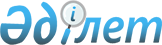 О внесении изменений в некоторые приказы Министра энергетики Республики КазахстанПриказ Министра энергетики Республики Казахстан от 11 сентября 2015 года № 565. Зарегистрирован в Министерстве юстиции Республики Казахстан 27 ноября 2015 года № 12326.
      ПРИКАЗЫВАЮ:
      1. Утвердить перечень приказов Министра энергетики Республики Казахстан, в которые вносятся изменения согласно приложению к настоящему приказу.
      2. Комитету экологического регулирования, контроля и государственной инспекции в нефтегазовом комплексе Министерства энергетики Республики Казахстан в установленном законодательством порядке обеспечить:
      1) государственную регистрацию настоящего приказа в Министерстве юстиции Республики Казахстан;
      2) в течение десяти календарных дней после государственной регистрации настоящего приказа в Министерстве юстиции Республики Казахстан направление его копии на официальное опубликование в периодические печатные издания и информационно-правовую систему "Әділет";
      3) направление копии настоящего приказа в течение десяти календарных дней со дня его получения в Республиканское государственное предприятие на праве хозяйственного ведения "Республиканский центр правовой информации" Министерства юстиции Республики Казахстан;
      4) размещение настоящего приказа на интернет-ресурсе Министерства энергетики Республики Казахстан и интранет-портале государственных органов;
      5) в течение десяти рабочих дней после государственной регистрации настоящего приказа в Министерстве юстиции Республики Казахстан представление в Департамент юридической службы Министерства энергетики Республики Казахстан сведений об исполнении мероприятий, предусмотренных подпунктами 2), 3) и 4) настоящего пункта.
      3. Контроль за исполнением настоящего приказа возложить на курирующего вице-министра энергетики Республики Казахстан.
      4. Настоящий приказ вводится в действие по истечении десяти календарных дней после дня его первого официального опубликования.
      "СОГЛАСОВАН"   
      Министр по инвестициям и развитию   
      Республики Казахстан   
      ____________ А. Исекешев   
      13 ноября 2015 год
      "СОГЛАСОВАН"   
      Министр национальной экономики   
      Республики Казахстан   
      ____________ Е. Досаев   
      13 ноября 2015 год Перечень
приказов Министра энергетики Республики Казахстан, в которые
вносятся изменения
      1. Внести в приказ Министра энергетики Республики Казахстан от 28 октября 2014 года № 77 "Об утверждении квалификационных требований и перечня документов, подтверждающих соответствие им, для осуществления деятельности в сфере нефти и газа" (зарегистрированный в Реестре государственной регистрации нормативных правовых актов от 24 декабря 2014 года за № 9998, опубликованный 28 января 2015 года в информационно-правовой системе "Әділет") следующее изменение:
      в Квалификационных требованиях и перечне документов, подтверждающих соответствие им, для осуществления деятельности в сфере нефти и газа, утвержденных указанным приказом:
      в строку, порядковый номер 2, внесены изменения на казахском языке, текст на русском языке не изменяется.
      2. Внести в приказ Министра энергетики Республики Казахстан от 25 ноября 2014 года № 144 "Об утверждении Правил выдачи разрешений на производство работ с использованием озоноразрушающих веществ, ремонт, монтаж, обслуживание оборудования, содержащего озоноразрушающие вещества" (зарегистрированный в Реестре государственной регистрации нормативных правовых актов за № 10065, опубликованный 20 марта 2015 года в информационно-правовой системе "Әділет") следующее изменение:
      в преамбулу внесены изменения на казахском языке, текст на русском языке не изменяется.
      3. Утратил силу приказом и.о. Министра энергетики РК от 02.11.2021 № 333 (вводится в действие с 01.01.2022).

      4. Утратил силу приказом Министра экологии, геологии и природных ресурсов РК от 25.06.2021 № 212 (вводится в действие с 01.07.2021).


					© 2012. РГП на ПХВ «Институт законодательства и правовой информации Республики Казахстан» Министерства юстиции Республики Казахстан
				
Министр энергетики
Республики Казахстан
В. ШкольникПриложение
к приказу Министра энергетики
Республики Казахстан
11 сентября 2015 года № 565